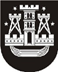 KLAIPĖDOS MIESTO SAVIVALDYBĖS TARYBASPRENDIMASDĖL PRITARIMO BENDRADARBIAVIMO SUTARTIES DĖL VIEŠOJO TRANSPORTO PASLAUGŲ ORGANIZAVIMO SU NERINGOS SAVIVALDYBE PASIRAŠYMUI 2017 m. sausio 26 d. Nr. T2-14KlaipėdaVadovaudamasi Lietuvos Respublikos kelių transporto kodekso 4 straipsnio 3 dalimi ir Klaipėdos miesto savivaldybės vardu sudaromų sutarčių pasirašymo tvarkos aprašo, patvirtinto Klaipėdos miesto savivaldybės tarybos 2014 m. gegužės 29 d. sprendimu Nr. T2-115 „Dėl Klaipėdos miesto savivaldybės vardu sudaromų sutarčių pasirašymo tvarkos aprašo patvirtinimo“, 2.3 papunkčiu ir 7 punktu, Klaipėdos miesto savivaldybės taryba nusprendžia:1. Pritarti Bendradarbiavimo sutarties dėl viešojo transporto paslaugų organizavimo su Neringos savivaldybe pasirašymui (pridedama).2. Įgalioti:2.1. Klaipėdos miesto savivaldybės merą pasirašyti Bendradarbiavimo sutartį dėl viešojo transporto paslaugų organizavimo su Neringos savivaldybe;2.2. VšĮ „Klaipėdos keleivinis transportas“ organizuoti viešojo transporto paslaugų teikimą ir atlikti visus veiksmus, susijusius su Bendradarbiavimo sutarties dėl viešojo transporto paslaugų organizavimo su Neringos savivaldybe įgyvendinimu.3. Skelbti šį sprendimą Klaipėdos miesto savivaldybės interneto svetainėje.Savivaldybės merasVytautas Grubliauskas